256 AFFIDAVIT FOR INDEFINITE MORTGAGEState of _____________} 
County of ___________} ss:
____________________________ , being duly sworn deposes and says:That (s)he is, or represents, the mortgagee                                                       in a certain mortgage instrument to be recorded herewith, made by mortgagorto mortgagee, datedin the County of                                                                    , affecting the real property know as([Section                           Block                             Lot                          ])  (the "Premises").That the aforesaid instrument was given to secure an indebtedness or obligation in the amount of$                        ; that the maximum amount secured at the execution of the said instrument or which underany contingency has since been or may be secured thereby at any time thereafter, including any and all advances, readvances, loans or reloans that may be made thereunder is $                           .
____________________________________
Sworn to before me this 
____ day of _____ , 200 ___________________________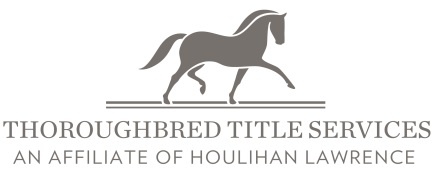 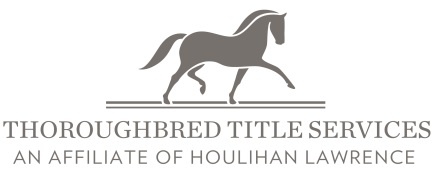 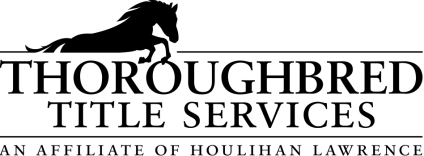 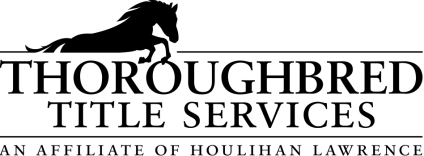 